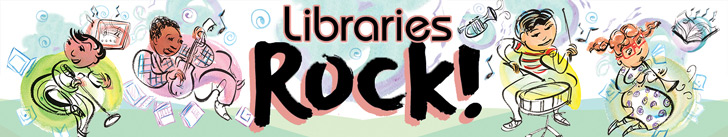 Want to help your child combat summer slide while school is out?SIGN THEM UP FOR THE SUMMER READING CHALLENGE @ MILTON PUBLIC LIBRARY!What is the Summer Reading Challenge? It’s an on-your-own, do-it-anywhere, totally FREE reading program for kids entering kindergarten through entering grade 6 in September. Participants read any books they want, track how many minutes they read, and enter their minutes read on our website.  This year’s theme is Libraries Rock!How can children who can’t yet read participate? By having stories read to them. Even children who are independent readers may count stories that are read to them. (Audio books also count!)How many minutes should I read? As many as you want! We recommend that you try to read at least 20-30 minutes per day. Our goal is to have Milton Summer Readers read 500,000 minutes read over the course of the summer! If we reach that goal, Milton Rotary will make a donation on our behalf to Musicorps.What should I read? Read anything you like, from anywhere you like! The choice is yours. The library will have displays of great books to read, and there are links to suggestions on the library website, too. How can I keep my young reader motivated? Readers may participate in all of the Library’s awesome summer programming, and receive prizes!Who makes all of this super fun stuff possible? The Massachusetts Summer Library Program is sponsored by your local library, the Massachusetts Library System, the Boston Bruins, and the Massachusetts Board of Library Commissioners. Local sponsors for our program are the Friends of the Milton Public Library and the Milton Rotary.To register, and to log minutes read, visit www.miltonlibrary.org, mouse over Youth, and select the Reading Programs page.Pre-registration is open now; Logging starts June 22. 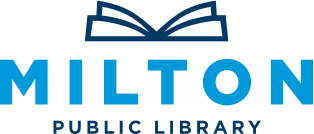 Please join this summer’s Reading Challenge at  Have questions? Please email struog@ocln.org or call the Children’s Room at 617-898-4957.